qweqwePosition applied for: OilerDate of birth: 16.06.1982 (age: 35)Citizenship: UkraineResidence permit in Ukraine: YesCountry of residence: UkraineCity of residence: SolnechnogorskoyePermanent address: 25Contact Tel. No: +38 (098) 438-82-47E-Mail: lewanike@mail.ruSkype: zoghzik71U.S. visa: NoE.U. visa: NoUkrainian biometric international passport: Not specifiedDate available from: 25.05.2017English knowledge: Not specifiedMinimum salary: 600 $ per month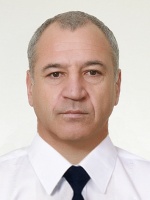 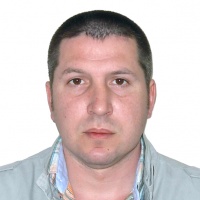 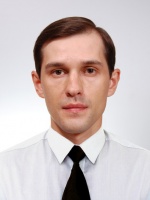 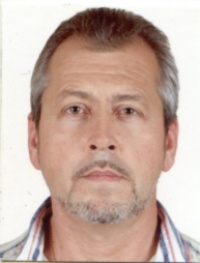 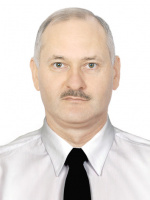 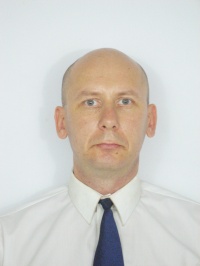 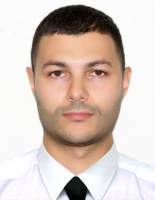 